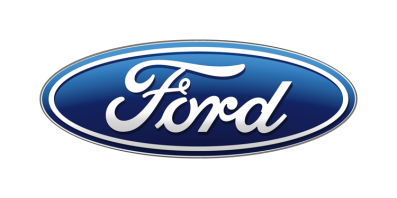 Tisková zprávaPro okamžité použitíInteligentní okno Fordu dokáže zprostředkovat výhled nevidomým pasažérůmFord spolupracoval na vývoji inteligentního okna, které nevidomým pasažérům pomůže prostřednictvím hmatové odezvy vizualizovat míjející krajinu za oknem vozuRůzné intenzity vibrací zporstředkují cestujícímu vizualizaci krajiny prostřednictvím hmatu /V Praze, 3. května 2018/ – Pohled z okna na ubíhající scenérii patří k nejvděčnějším aspektům cestování automobilem, ale nevidomí pasažéři jsou o něj logicky ochuzeni. To chce však prototyp inteligentního okna změnit. Umožňuje lidem se zrakovým postižením vizualizovat krajinu prostřednictvím hmatové odezvy.Zařízení pojmenované Feel The View snímá fotografie scenérie a převádí je na monochromatické obrázky ve vysokém rozlišení. Ty jsou následně reprodukovány na sklo pomocí speciálních diod.Dotykem skla se různé odstíny šedé rozvibrují různou intenzitou na škále 0-255. Cestující si tak mohou scenérii „ohmatat“ a vytvořit v mysli její obraz. Okno Feel The View vymyslel a vyvinul Ford of Italy ve spolupráci s GTB Řím a start-upem Aedo, specializujícím se na pomůcky pro lidi se zrakovým postižením.Video si můžete prohlédnout zde. „Snažíme se zlepšovat lidské životy a toto byla fantastická příležitost pomoci nevidomým cestujícím zažít jeden z úžasných aspektů cestování autem. Použitá technologie je složitá, ale koncepce prostá – a může proměnit obyčejnou jízdu v nezapomenutelnou,“ řekl Marco Alù Saffi z Ford of Italy.Kontakty:Kontakty:Kontakty:Martin LinhartKateřina NováčkováDenisa Nahodilovátel./fax: +420 234 650 180 /+420 234 650 147tel./fax:+420 234 124 112 /+420 234 124 120tel./fax:+420 234 650 112 /+420 234 650 147mlinhart@ford.com katerina.novackova@amic.cz dnahodil@ford.com denisa.nahodilova@amic.cz